Práce (co se nehodí, škrtněte): diplomová / bakalářskáPosudek (co se nehodí, škrtněte): vedoucího / oponentaPráci hodnotil(a) (u externích hodnotitelů uveďte též adresu a funkci ve firmě): PhDr. Daniel Špelda, PhD.Práci předložil(a): Martina BöhmováNázev práce: Koncepce přirozeného stavu v novověké filosofie1.	CÍL PRÁCE (uveďte, do jaké míry byl naplněn):M. Böhmová se ve své práci snaží o porovnání koncepcí T. Hobbese a J. Locka. Bohužel práce v mnoha ohledech nevyhovuje. Cíl práce nebyl naplněn – už jen proto, že samotné srovnání v ní víceméně chybí. Stejně tak schází propracovaný úvod a závěr, anglické summary je tristní. Nebylo rovněž zcela dodrženo zadání – tématem práce bylo pojetí přirozeného stavu, ale Böhmová se věnuje i oblastem politického a sociálního myšlení obou filosofů, které již problematiku přirozeného stavu přesahují (např. pojem společenské smlouvy). 2.	OBSAHOVÉ ZPRACOVÁNÍ (náročnost, tvůrčí přístup, proporcionalita teoretické a vlastní práce, vhodnost příloh apod.):Práce působí spíše jako referát z nepříliš kvalitní sekundární literatury: Prameny nejsou analyzovány, jsou spíše používány jako příležitostný zdroj citátů. Z poznámkového aparátu je ostatně zřejmé, že jednotlivé podkapitoly jsou převzaté ze sekundární literatury, jak o tom svědčí výskyt sérií „Tamtéž“ za sebou. Kromě analytického prvku tak schází i schopnost syntetického zpracování různých zdrojů. Dále se v práci neobjevuje žádná cizojazyčná literatura, jejíž využití by zvýšilo kvalitu práce. 3.	FORMÁLNÍ ÚPRAVA (jazykový projev, správnost citace a odkazů na literaturu, grafická úprava, přehlednost členění kapitol, kvalita tabulek, grafů a příloh apod.):Formální úprava práce je nestandardní. Zvolený způsob citování považuji za nevhodný. Odkazy jsou navíc umístěny až za seznamem použité literatury, což je nesprávné. Struktura práce nepůsobí příliš promyšleně. V práci se objevuje zmatek ve formátování a občasné pravopisné chyby. 4.	STRUČNÝ KOMENTÁŘ HODNOTITELE (celkový dojem z práce, silné a slabé stránky, originalita myšlenek apod.):Výsledná podoba práce se mnou nebyla konzultována. Očividně se jedná o narychlo připravený soubor několika fragmentů a odstavců, které jsou namnoze jen reprodukcemi příslušných kapitol ze sekundární literatury. Navrhuji proto hodnocení „nevyhověla“. 5.	OTÁZKY A PŘIPOMÍNKY DOPORUČENÉ K BLIŽŠÍMU VYSVĚTLENÍ PŘI OBHAJOBĚ (jedna až tři):6.	NAVRHOVANÁ ZNÁMKA (výborně, velmi dobře, dobře, nevyhověl): nevyhovělaDatum: 	12. července 2013							Podpis: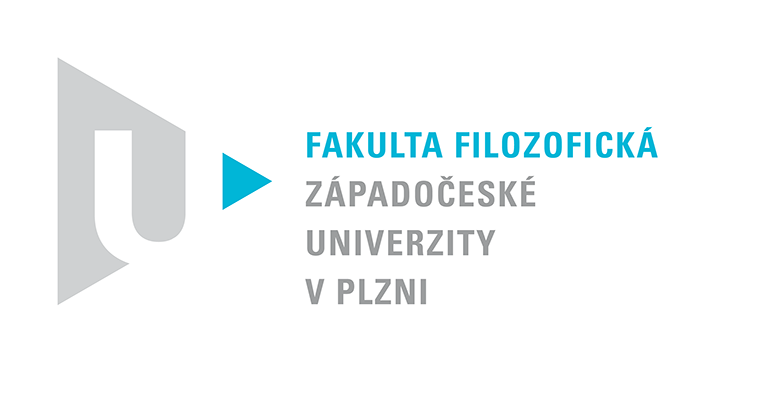 Katedra filozofiePROTOKOL O HODNOCENÍ PRÁCE